Załącznik nr 9 do SIWZZdjęcia, które należy podpisać jako: „źródło: ARiMR”, dostępne w formacie .tiff:Zdjęcia bez podpisu, dostępne w formacie .tiff: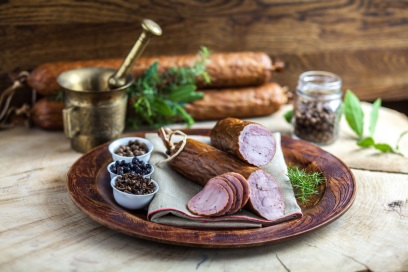 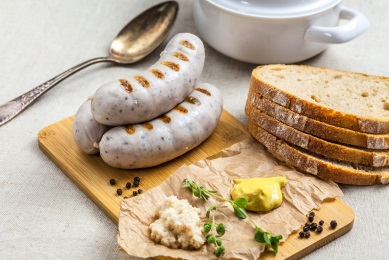 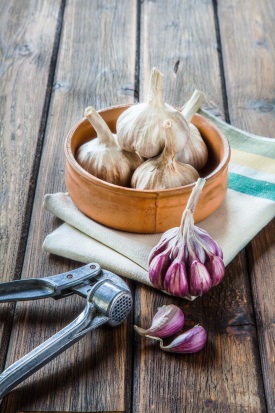 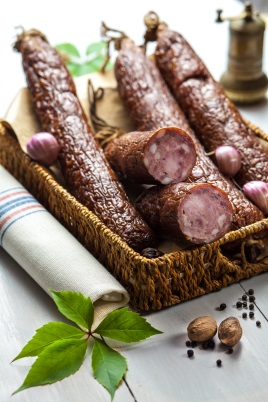 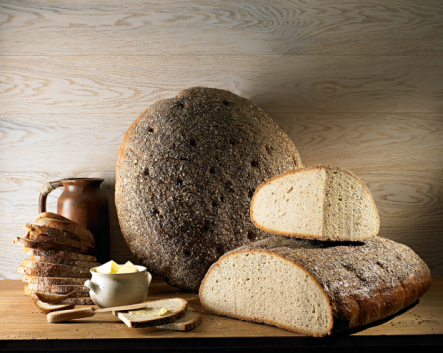 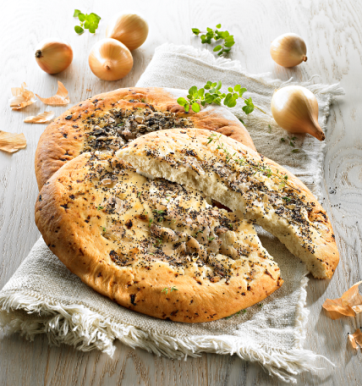 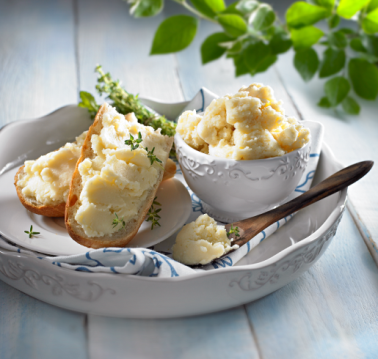 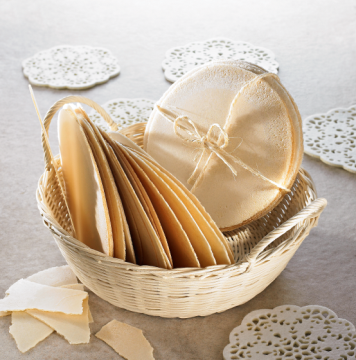 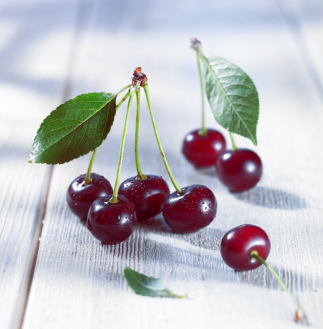 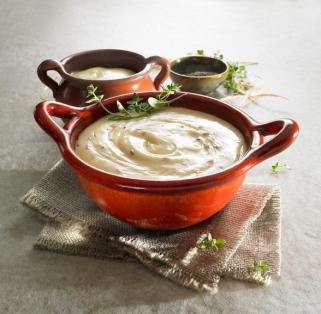 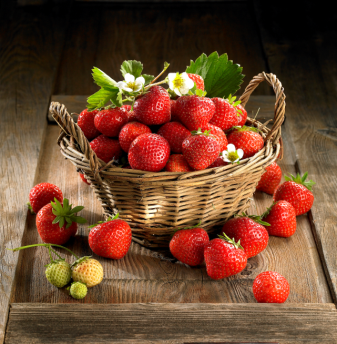 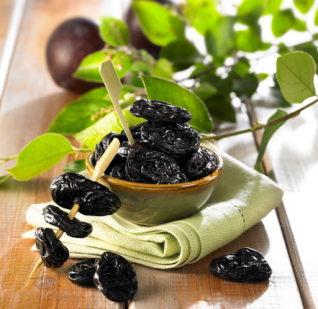 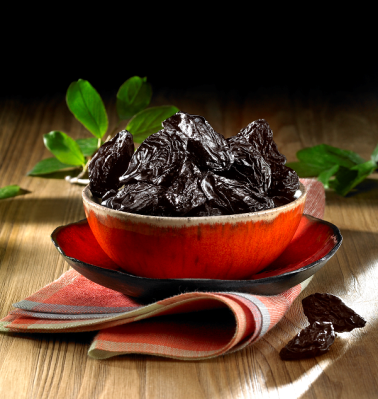 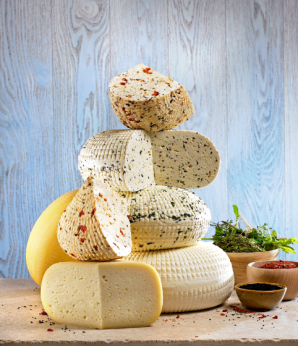 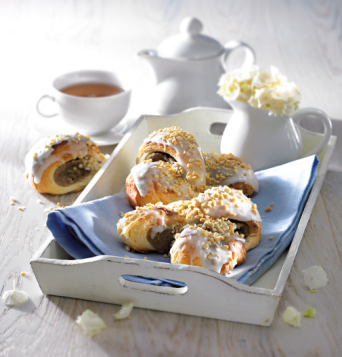 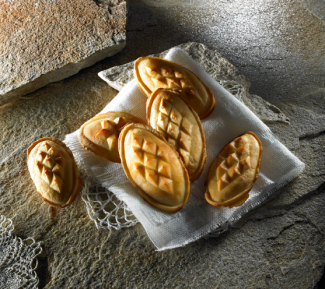 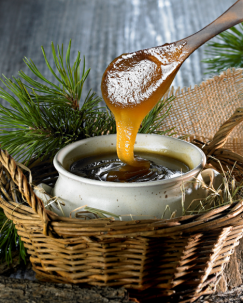 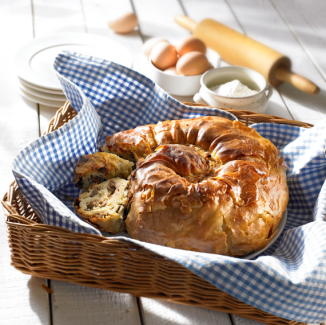 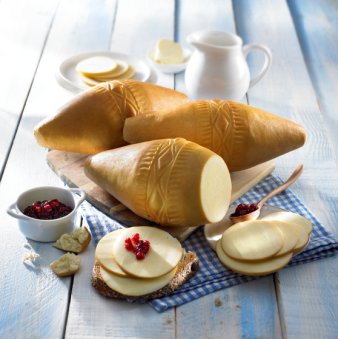 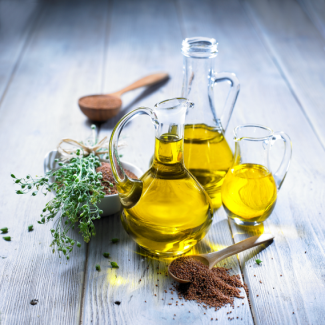 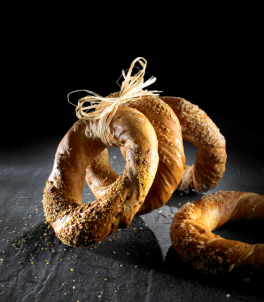 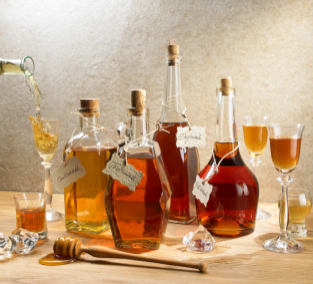 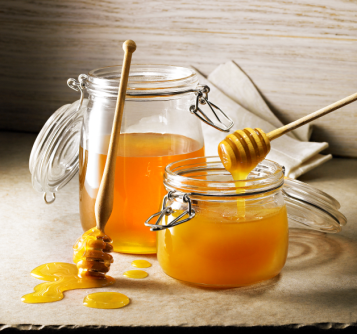 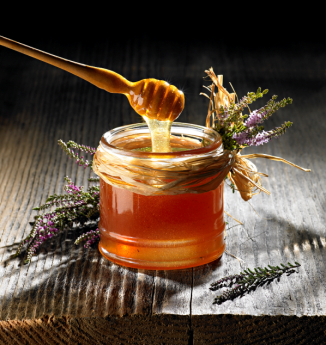 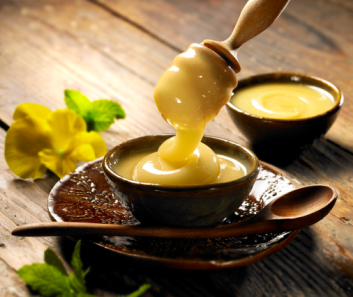 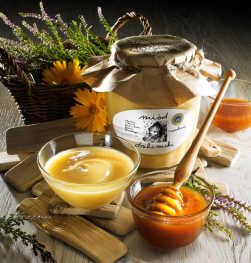 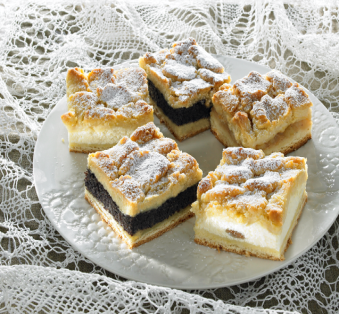 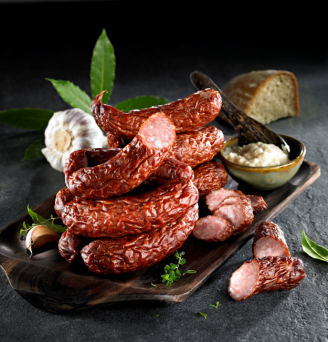 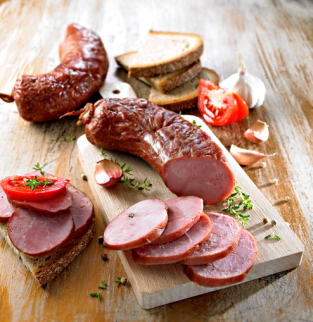 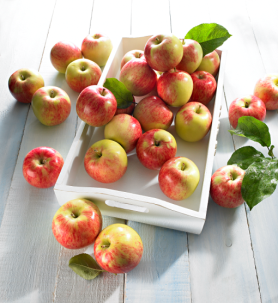 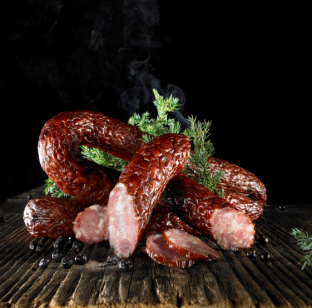 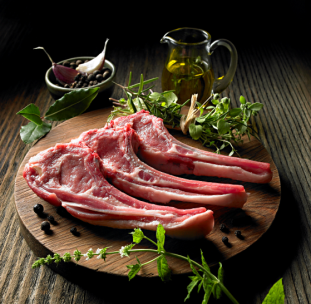 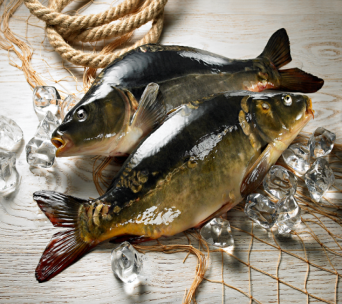 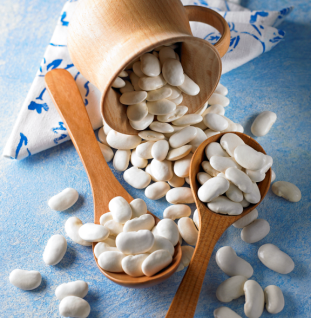 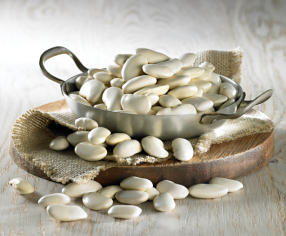 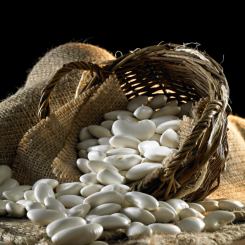 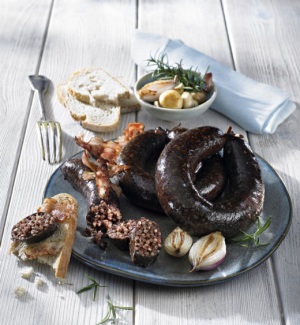 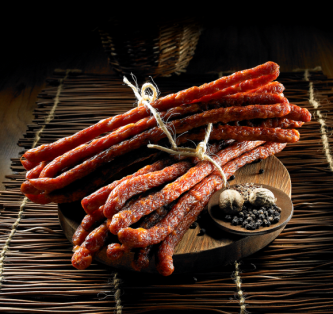 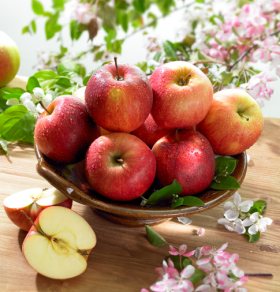 